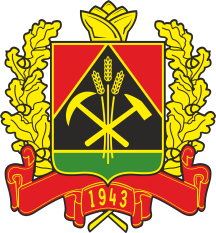 ДЕПАРТАМЕНТ СОЦИАЛЬНОЙ ЗАЩИТЫ НАСЕЛЕНИЯКЕМЕРОВСКОЙ ОБЛАСТИПРИКАЗОт «13» 12. 2018 г.  № 154О внесении изменений  в приказ департамента социальной защиты населения Кемеровской области от 22.10.2018 № 118 «Об утверждении административного регламента предоставления государственной услуги «Назначение инвалидам (в том числе детям-инвалидам) компенсации уплаченной ими страховой премии по договору обязательного страхования гражданской ответственности владельцев транспортных средств»1. Внести в административный регламент предоставления государственной услуги «Назначение инвалидам (в том числе детям-инвалидам) компенсации уплаченной ими страховой премии по договору обязательного страхования гражданской ответственности владельцев транспортных средств», утвержденный приказом департамента социальной защиты населения Кемеровской области от 22.10.2018 № 118                             «Об утверждении административного регламента предоставления государственной услуги «Назначение инвалидам (в том числе детям-инвалидам) компенсации уплаченной ими страховой премии по договору обязательного страхования гражданской ответственности владельцев транспортных средств», следующие изменения:1.1. В пункте 2.6:1.1.1. Абзац первый дополнить словами «и их копии».1.1.2. В абзаце десятом слова «копии документов, удостоверяющих» заменить словами «документы, удостоверяющие».1.2. Абзац девятый пункта 2.12 после слов «средств инвалидов» дополнить словами «(не менее 10 процентов мест, но не менее одного места)».1.3. Строку 1 Информации о местонахождении, адресах официальных Интернет-сайтов, контактных телефонах, графиках приема заявителей, а также адресах электронной почты департамента и уполномоченных органов, являющейся приложением № 1 к административному регламенту, изложить в следующей редакции:«												         ».2. Отделу информационных технологий обеспечить размещение настоящего приказа на сайте «Электронный бюллетень Коллегии Администрации Кемеровской области» и на официальном сайте департамента социальной защиты населения Кемеровской области.3. Контроль за исполнением настоящего приказа оставляю за собой.И.о. начальника департамента                                                         А.С. Бочанцев1Департамент социальной защиты населения Кемеровской области650991,г. Кемерово,пр. Кузнецкий, 19Аdepart@dsznko.rudsznko.ruПонедельник - пятница:9.00 - 17.00,обеденный перерыв:12.00 - 13.001приемная(3842) 75-85-85depart@dsznko.rudsznko.ruПонедельник - пятница:9.00 - 17.00,обеденный перерыв:12.00 - 13.001начальник отдела организации реабилитации и интеграции инвалидов(3842) 77-25-53depart@dsznko.rudsznko.ruПонедельник - пятница:9.00 - 17.00,обеденный перерыв:12.00 - 13.00